附件：   2020年溧水区公开招聘教师关于新冠肺炎疫情防控告知暨承诺书1.参加面试报名和面试的考生，均须提前准备“苏康码”，及三大通信商14天行动轨迹，并截屏保存备验；报名、面试时，应主动向工作人员出示。（居住在江苏省外的考生申领“苏康码”时，可在“到江苏后居住地区”和“到江苏后详细地址”栏中填写招录单位地址或来苏后拟入住地址等，查询二维码附后）。“苏康码”为绿码并报告旅居史，经现场检测体温正常（＜37.3℃）者方可进入报名点、面试点，其中来自湖北的考生，还应出示近7天内新冠病毒核酸检测阴性的报告。2.报名和面试当天，有发热、咳嗽、乏力等疑似症状的考生不得进入报名点、面试点；近14天内有与确诊病例、疑似病例、无症状感染者密切接触史，以及有境外国家或地区、中高风险地区旅居史的考生不得进入报名点、面试点。3.参加报名和面试的考生，应自备一次性医用口罩或外科口罩，除身份确认等特殊情况外，应全程佩戴口罩，做好个人防护。过程中，应主动保持1米以上的社交距离，结束后快速有序离开现场。4.考生应认真阅知，并下载打印签署《2020年溧水区公开招聘教师考生新冠肺炎疫情防控告知暨承诺书》。5.凡隐瞒或谎报旅居史、接触史、健康状况等疫情防控重点信息，不配合工作人员进行防疫检测、询问、排查等造成严重后果者，取消其报名、面试资格，并记入考生考录诚信档案，如有违法行为，将依法追究其法律责任。本人承诺: 已知悉以上告知事项、证明义务和防疫要求，自愿承担因不实承诺应承担的相关责任，并接受相应处理。                                 考生签名:                                     年   月   日 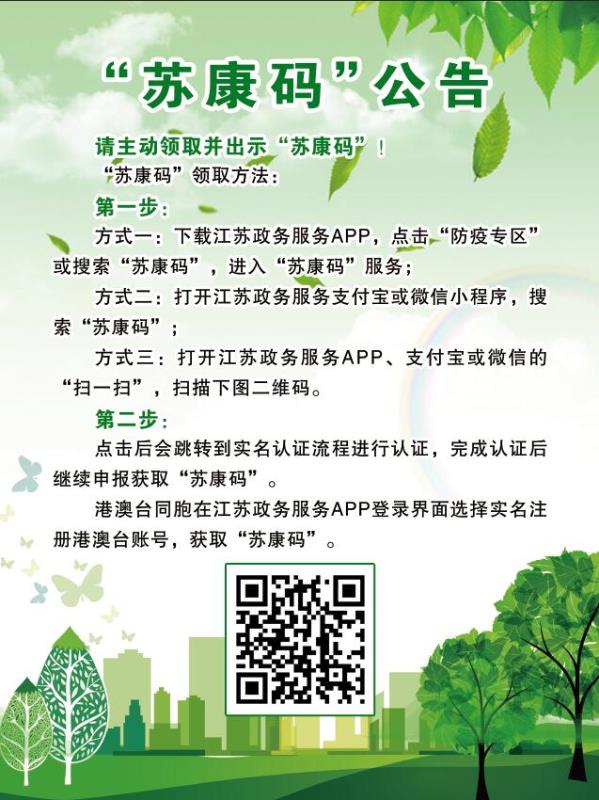 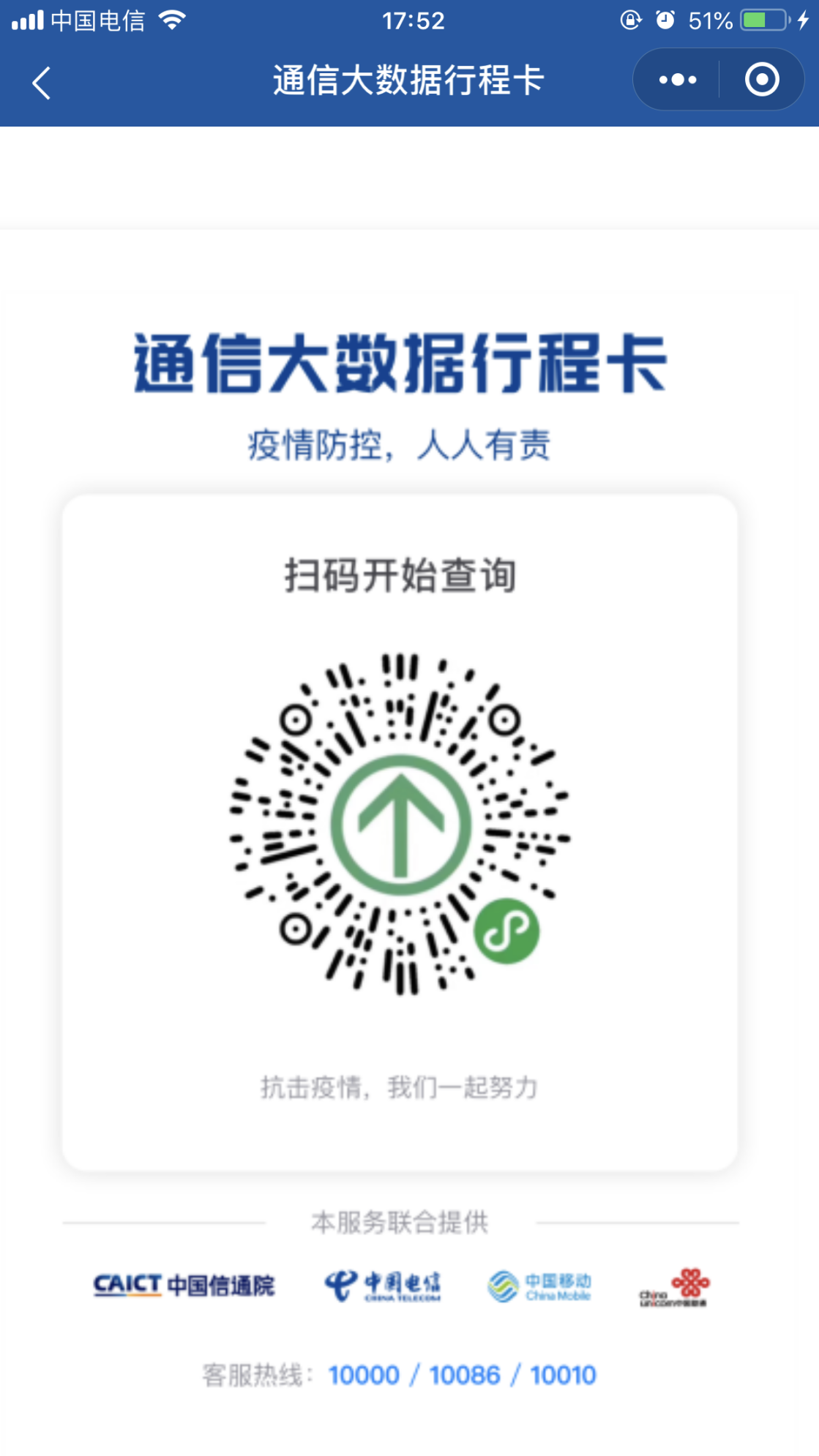 